Мелитопольский  Дворец детского и юношеского творчестваМузей  Боевой Славы имени   Сергея НовиковаЭкскурсия по музею Боевой Славы имениГероя Советского Союза  Сергея Новикова «Русский богатырь» - Сергей Новиков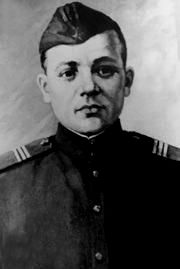    Новиков Сергей Трофимович - командир отделения 550-го стрелкового полка (126-я Горловская Краснознамённая стрелковая дивизия, 54-й стрелковый корпус, 51-я армия, 4-й Украинский фронт), сержант.

Родился 15 июля 1925 года в селе Петровка Усманского уезда Воронежской губернии, ныне в составе Усманского района Липецкой области. Русский. Из крестьян.

В 1933 году семья переехала в Воронеж. Там окончил школу-семилетку и фабрично-заводское училище при Воронежском авиационном заводе. С подходом немецких войск к Воронежу летом 1942 года эвакуировался с семьёй в родное село, входившее тогда в Грачёвский район Воронежской области. Туда немцы не дошли. Работал в местном колхозе. 

В январе 1943 года призван в Красную Армию Грачёвским районным военкоматом Воронежской области. В действующей армии на фронтах Великой Отечественной войны с марта 1943 года. Воевал автоматчиком. Проявлял мужество и отвагу в боях, был трижды ранен. Осенью 1943 года стал командиром отделения. Участвовал в Донбасской наступательно операции.   Командир отделения 550-го стрелкового полка (126-я стрелковая дивизия, 54-й стрелковый корпус, 51-я армия, 4-й Украинский фронт), сержант Новиков Сергей Трофимович отличился в ходе Мелитопольской наступательной операции. Сражение носило исключительно ожесточённый характер. С 10 октября 1943 года советские войска вели штурм Мелитополя, постоянно отбивая яростные контратаки врага. 
 В бою 19 октября 1943 года на улицах города выбыл из строя командир взвода, его заменил сержант Новиков. Под его командованием взвод отбил в течении суток 18 контратак врага. Сам Новиков в этих боях гранатами подбил 2 немецких тяжёлых танка и автоматным огнём полностью истребил их экипажи, а также уничтожил 22 немецких солдата.
В ночь на 22 октября 1943 года немцы предприняли при поддержке 8 танковвнезапную атаку на позиции батальона, в котором воевал С.Т. Новиков. Позиции удержать не удалось, батальон стал отходить. Комбат приказал взводу Новикова прикрыть отход батальона. Выполняя приказ, Новиков умело организовал оборону. Перемещая своих бойцов между городскими домами и развалинами и ведя автоматный огонь, он создал видимость значительных сил и задержал продвижение противника. За это время батальон был собран, выдвинут на исходный рубеж и контратакой восстановил положение на участке прорыва, отбросив немцев на исходные позиции. За этот подвиг в тот же день командир полка представил бойца к званию Героя Советского Союза.
За мужество и героизм, проявленные в борьбе с немецко-фашистскими захватчиками, Указом Президиума Верховного Совета СССР от 1 ноября 1943 года сержанту Новикову Сергею Трофимовичу присвоено звание Героя СоветскогоСоюза. 
Но получить высшую награду Родины Герою было не суждено. После взятия Мелитополя он участвовал в стремительном прорыве к Крымскому перешейку. В бою 4 ноября 1943 года на Турецком валу при разведке немецких укреплённых рубежей он был тяжело ранен в голову. На следующий день, 5 ноября, не приходя в сознание, С.Т. Новиков скончался в 212-м отдельном полевом медсандате 126-й стрелковой дивизии. Похоронен в братской могиле на центральной площади села Григоровка Чаплинского района Херсонской обл.Украины.
Сержант (1943). Награждён орденом Ленина (1.11.1943), медалью "За отвагу" (1.10.1943).
Мемориальные доски в память о Герое установленв в городах Воронеж и Мелитополь. Именем С.Т. Новикова названы профессионально-техническое училище в Воронеже, пионерский (ныне детский оздоровительный) лагерь работников Воронежского авиационного завода, улицы в Воронеже, Мелитополе и в селе Григоровка Херсонской области, морской сейнер. Зачислен в список трудового коллектива Воронежского авиационного завода.  «»»»»»2и Мелитопольский  Дворец детского и юношеского творчестваМузей  Боевой Славы имени   Сергея НовиковаЭкскурсия по музею Боевой Славы имениГероя Советского Союза  Сергея Новикова«Штурм линии "Вотан"»    Разгром немецко-фашистских войск под Сталинградом положил начало массовому изгнанию оккупантов с территории Советского Союза, в том числе освобождению Украины. После очередного разгрома на территории Донбасса гитлеровские войска отступили на новый оборонительный рубеж: от Азовского моря, вдоль правого берега реки Молочной до днепровских плавней, входивших в так называемый «Восточный вал». Большие надежды фашисты возлагали на созданную здесь линию «Вотан» («Вотан» - верховное божество у древних германцев. «Вотан» - правитель Вселенной) - четко продуманное военно-инженерное сооружение. Оборонительный рубеж прикрывал не только подступы к нижнему течению Днепра, но и к Крыму. Удержать Мелитополь, который был «воротами в Крым» и единственной сухопутной артерией между крымской группировкой и войсками южной группы немецкой армии, - такую задачу перед войсками поставило немецкое командование. Фашисты понимали, что с прорывом линии «Вотан» на р. Молочной их фронт увеличится почти в два раза... Кроме того, потеря рубежей на Молочной создавала угрозу группировке в излучине Днепра. Фашистское командование понимало, что поражение в Северной Таврии - это возможность дать советским войскам в дальнейшем разгромить себя по частям, чего более всего опасались гитлеровцы. Линия «Вотан» начиналась в районе Васильевка-Токмак-Молочанск, на так называемых «молочанских высотах». Далее опускалась к югу на протяжении 150 километров, включая Молочный лиман, упираясь в Азовское море. Рельеф местности, правый высокий берег (до 80 м) р. Молочной, благоприятствовал немцам, будучи природным препятствием и давая возможность наблюдения на значительную глубину расположения советских войск. С марта 1943 года фашисты начали готовить оборонительный рубеж глубиной 12-18 километров. В течение весны-лета на строительство военно-инженерных сооружений сгонялись местные жители, военнопленные красноармейцы и узники мелитопольской тюрьмы. В район Мелитополя были переброшены из Берлина саперно-инженерные части. О том, какое огромное значение придавало фашистское командование этому рубежу, свидетельствует приезд в Запорожье Гитлера, который лично ознакомился с планами своих стратегов и военных инженеров.    Левый край линии обороны «Вотан» начинался по западному берегу р. Карачекрака (от плавней р. Днепра - с. Васильевки) и выходил к западному берегу р. Чунгула и далее по реке Молочной на юг. Опорными пунктами становились Васильевна, Гендельберг, Ворошиловка, Богдановка. Наиболее важным пунктом был Мелитополь, являвшийся центром обороны, т. к. связывал железнодорожную линию Запорожье-Мелитополь-Крым, где было сосредоточено наибольшее количество инженерных сооружений. Правый край обороны уходил к Молочному лиману, и сооружения противника здесь были не столь мощными. Фашисты, полагаясь на болотистую местность и начало ранних холодов осенью 1943 года, предполагали разместить в этих местах для обороны румынские части. Оборона немцев на р. Молочной по западному высокому берегу состояла из сплошного противотанкового рва, переходящего местами в эскарпы. Встречались и более укрепленные от советских танков участки, например, в районе с. Константиновки было сооружено три противотанковых рва. За противотанковыми рвами шла система сооружений полевого типа: окопы, пулемётные площадки, огневые позиции для минометов и противотанковых ружей, блиндажи, дзоты и бронеколпаки...    На расстоянии 1-1,5 километра от первой линии проходила вторая линия обороны, построенная по тому же принципу и усиленная проволочными заграждениями, минными полями. Наибольшее количество мин немцы установили в Мелитополе. Многие населенные пункты имели круговую оборону, состоящую также из противотанковых рвов, окопов, дзотов и дотов. Укреплялись и приспосабливались к обороне каменные дома, а в подвалах создавались убежища.    В районе с. Старо-Богдановки, где западный берег Молочной крутой и высокий, немцы построили многоярусную оборону со сплошными ходами сообщений, дзотами и дотами. Курганы и холмы также использовались для расположения огневых точек, они должны были выполнять отсечные функции при наступлении советских войск... А в районе южнее Мелитополя (Тащенак) была использована железнодорожная насыпь. В ней фашисты устроили стрелковые ячейки и пулемётные площадки, соединенные сплошной траншеей.     На всем протяжении линии «Вотан» огневые позиции артиллерии располагались за противотанковыми рвами. Для каждого орудия был вырыт котлован, укрепленный огневыми пулемётными ячейками.    Оборонительный рубеж линии «Вотан» во второй половине сентября 1943 г. был закончен. Оборону на Молочной заняли части 6-й немецкой армии, которой командовал генерал-полковник Холлидт; кроме того, немцы перебросили часть сил из состава 17-й армии, имея всего до 15 немецких и одну румынскую дивизию. Численность личного состава к началу операции достигала 70 000 солдат и офицеров, а состав технических средств был следующим:пулемётов - 3 930орудий ПТО - 445полевых орудий - 666танков - 190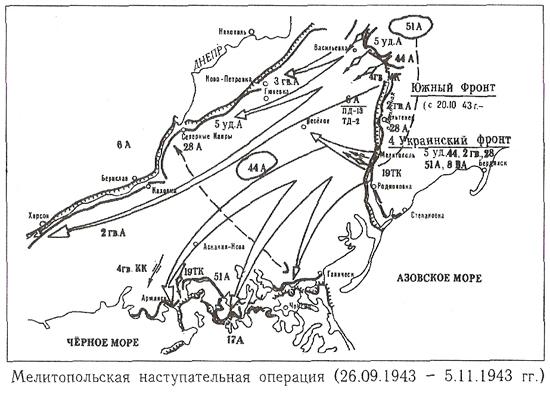    Основные силы артиллерии были сосредоточены близ Васи-льевки, Пришиба и в районе г. Мелитополя. Особая группировка танков находилась на Михайловском направлении. Так, 13-я танковая дивизия располагалась группами по 10-20 машин в районе Зеленого Гая, Андребурга, Гохштата, Пришиба (против Молочанских высот). В районе Мелитополя находилось всего лишь несколько танков. После поражения в Донбассе фашисты спешно отступили на подготовленные позиции на Молочной. На своем пути гитлеровцы взрывали мосты, минировали дороги, разбрасывали игрушки-мины, предназначенные для детей, сжигали жилые дома, уничтожали или выгоняли на запад местных жителей.    19 сентября 1943 года вблизи с. Ясного Мелитопольского района разыгралась трагедия. Местные ребята Гена Кобецкой, Сеня Бабенко, Стасик Паевский вызвались оказать помощь советским разведчикам. Однако детям было суждено попасть в лапы фашистов, которые после жестоких пыток раздавили ребят гусеницами танков. Позднее Указом Президиума Верховного Совета СССР Г. Кобецкой, С. Бабенко, С. Паевский были посмертно награждены медалью «За отвагу». К 20 сентября 1943 года советские войска силами Южного фронта (с 20 октября 4-й Украинский фронт под командованием генерала армии Ф. И. Толбухина) вышли на подступы к линии «Вотан». В соответствии с планами Верховного Главнокомандующего, главный удар по фашистской обороне на Молочной наносился от Токмака-Молочанска в сторону с. Михайловки силами 5-й ударной, 44-й и 2-й гвардейской армий, а 28-я и 51-я армии, находившиеся во втором эшелоне, должны были осуществить вспомогательный удар. Кроме того, фронту придавались для поддержки 8-я Воздушная армия и войска ПВО. Всего в Мелитопольской операции предполагалось участие 524 724 солдат и офицеров, а это почти в 7,5 раза больше, чем у немцев (в ходе боевых действий немецко-фашистское командование увеличило численность личного состава до 210 тысяч человек, тем самым сократилось соотношение в 2,5 раза).Превосходство было и в танках более чем в 3 раза (667 машин).Остальное вооружение распределялось так:пулемёты (станковые и ручные) - 10 924минометы - 2 878орудия полевые - 2 478орудия зенитные - 744боевые установки - 270    И это ещё не все оснащение советских войск. По всем видам технических средств Южный фронт намного превосходил оборону фашистов на линии «Вотан», в чем немалая заслуга рабочих тыла, вооруживших Красную Армию.   Другое дело, как использовали мощное вооружение наши «доблестные полководцы», как сумели им распорядиться...22 сентября 1943 года 5-я ударная и 2-я гвардейская армии без предварительной подготовки, сходу нанесли удары по «молочанским высотам» фашистов, но успеха не имели, так как противник встретил их шквальным огнем...    Представитель Ставки Верховного Главнокомандующего маршал А. М. Василевский позднее вспоминал: «Для ознакомления с обстановкой на месте 23 сентября вместе с Ф. И. Толбухиным побывал в 5-й ударной армии В. Д. Цветаева и во 2-й гвардейской армии Г. Ф. Захарова. Их попытки в течение последних суток преодолеть с ходу оборонительный рубеж по западному берегу Молочной не имели успеха».    Однако маршал в своих мемуарах не расценивает первое поражение как промах командующих армиями (думается, что главные причины первых поражений и затягивания освобождения нашего края - не только ошибки военачальников, но и необученность новобранцев из освобождённых районов - авт.), да и самого себя как представителя Ставки, без согласия которого командованием фронта не принималось ни одно решение. Подтверждением служит воспоминание начальника штаба Южного фронта генерал-полковника С. С. Бирюзова, который в своих мемуарах однозначно констатировал, что: «Ставка требовала от нас прорвать вражескую оборону на реке Молочной сходу, нанести главный удар севернее Мелитополя».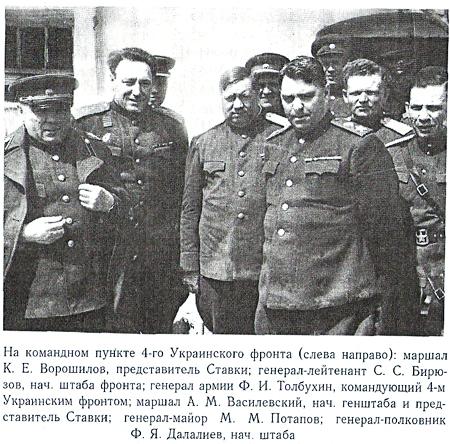     Правда, А. М. Василевский чуть ниже объясняет причину поражения 5-й ударной и 2-й гвардейской армий. Он пишет: «После детального обсуждения с командующими армиями создавшейся обстановки стало ясно: наши силы очень растянуты, войска 5-й ударной, 2-й гвардейской и других армий слабо обеспечены боеприпасами и нуждаются в пополнении личным составом». (Это-то при многократном превосходстве советских войск... Оставим выводы на совести маршала - авт.).    Наступление войск Южного фронта на линии Васильевка-Токмак-Молочанск началось утром 26 сентября 1943 года. Мощная артиллерийская подготовка и бомбовые удары авиации не только не смогли основательно подавить огневые мощности врага, но и деморализовать солдат и офицеров. Когда в цепь поднялась советская пехота, гитлеровцы встретили их сильным артиллерийским и пулемётным огнём из всех имеющихся дотов и дзотов. Нашим войскам удалось закрепиться лишь на отдельных участках.   Вот как вспоминали ветераны С. Н. Жилин, Ю. И. Кириленко и Т. И. Степанов тот бой: «Утром 26 сентября всю долину Молочной накрыл густой, белый, как молоко, туман... Низко нависшие тучи моросили дождём. Едва туман рассеялся, открыли огонь сотни орудий и миномётов. Над вражеским передним краем нависли черные клубы дыма. Артподготовка продолжалась 45 минут.    В это время сапёры навели переправы, обозначили проходы в минных полях. Когда артиллерия перенесла огонь в глубину, поднялась в атаку пехота. Над полем боя понеслось: «Вперёд к Днепру!» Цепи атакующих преодолели реку и завязался бой за Альт-Нассау... Бой шел за каждый дом, за каждый изгиб траншеи... Гитлеровцы оказывали ожесточенное сопротивление и часто переходили в контратаки... Первая атака нашей пехоты принесла скромный успех, продвижение измерялось сотнями метров».    Командование Южного фронта приняло решение ввести в бой новые танковые и механизированные части, а также 5-й гвардейский Донской кавалерийский корпус, но и они не сумели переломить ход событий.   Особенно ожесточенные бои разгорелись за села Ново-Мунталь, Зелёный Гай и Показное Михайловского района.   Гитлеровская инженерно-техническая линия обороны «Вотан» оправдывала себя - прорвать её в лоб было трудно - начались затяжные бои...    Особую смекалку проявили наши бойцы и командиры при подготовке к новому штурму линии «Вотан». Бойцы 3-й гвардейской дивизии активно проводили разведку в глубоком тылу противника, фиксируя расположение войск и техники. Группа разведчиков во главе с младшим лейтенантом Ф. Антоновым в одном из рейдов захватила немецкого офицера, в полевой сумке которого были карты укрепрайона на Молочной. Позднее Антонову Ф. Т. присвоено звание Героя Советского Союза.    В одном из боёв наводчик 120-миллиметрового миномёта М. И. Бакалов раненым попал в плен. Враги пытались узнать расположение воинских частей, но отважный боец предпочел смерть предательству. Фашисты зверски замучили героя. Бакалову М. И. посмертно присвоено высокое звание Героя Советского Союза.    В эти дни на реке Молочной героически сражался 1372-й полк 417-й дивизии, где командиром в одном из стрелковых отделений был Лаврентий Авалиани. На Молочанских высотах фашисты пытались «свалить» наших бойцов с небольшого плацдарма. В одном из боёв Л. Авалиани подбил несколько танков и лично уничтожил множество врагов. В решающий момент, когда казалось, что гитлеровцы переломят ход боя, Л. Авалиани с возгласом «За Родину, вперёд!» повёл бойцов в атаку. Пуля сразила отважного командира. Посмертно Л. Авалиани удостоен звания Героя Советского Союза.    Массовый героизм советских солдат и офицеров не приносил желаемых результатов. Наши атаки захлёбывались. Линия обороны «Вотан» оказалась трудноуязвимой, а фашисты к тому же перебрасывали из Крыма все новые и новые воинские части, которым Гитлер обещал тройное жалование и, конечно, награды в виде железных крестов. Для всех участников обороны на Молочной отчеканили в Берлине почетный нарукавный знак с надписью «За оборону Мелитопольских позиций».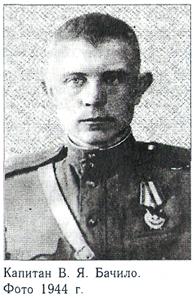      В этой обстановке командование 118-й дивизии 28-й армии решило предпринять штурм фашистской обороны южнее Мелитополя в районе с. Мордвиновки, где нашим войскам противостояли румынские части. Выполнить эту задачу поручили 463-му стрелковому полку под командованием капитана В. Я. Бачило. Для подготовки операции была дана одна ночь, а утром 30 сентября 1943 года...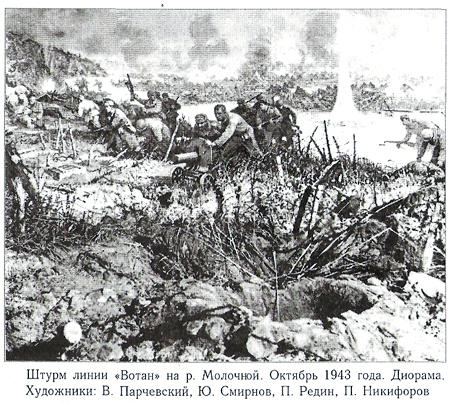 Под прикрытием густых камышей прямо перед позициями врага советские бойцы опускались в холодную воду, бесшумно продвигаясь вперёд.Первыми ворвались во вражеские окопы бойцы батальона лейтенанта Г. Я. Гусова. Началась рукопашная схватка с врагом. Старший лейтенант Г. Я. Гусов личным примером увлекал бойцов вперёд, но вражеская пуля сразила героя...   Командование батальоном принял старший лейтенант Широбоков А. Т. Вновь команда «Вперёд! В атаку!» подняла бойцов из временных укрытий.   Командир проявил подлинный героизм. Разрядив диск автомата, он схватил вражеский пулемёт и вновь начал сеять смертоносный свинцовый ливень, а, когда кончились патроны, А. Т. Широбоков поднял с земли сапёрную лопату и бросился в гущу наседавших на него врагов....Более двух суток шел жестокий бой. Людям казалось, что ему не будет конца. За это время наши бойцы отвоевали всего лишь небольшой плацдарм, шириной до 300 метров, а враги вновь и вновь контратаковали, стараясь отбить натиск. Тяжело ранен командир. Бойцы на какой-то миг остановились. Казалось, что атака захлёбывается, но в эту секунду комсорг батальона Мария Батракова бросается вперёд с возгласом: «Комсомольцы, не отставать!» - и увлекает за собой бойцов.Река Молочная - не кисельные берега.
Ты, Молочная, кровью окрашенная река:
Под огнём мы форсировали тебя,
Уходя в глубину твою в том неравном бою
Не на день, не на год - на века.Так писал впоследствии поэт-фронтовик А. Коваль-Волков. Советские воины вели бой в течение 72-х часов и отбили 53 контратаки врага.Бывший командир батальона А. Т. Широбоков позднее вспоминал: «Трое суток непрерывных боёв не истощили физических и духовных сил советских солдат. Все попытки немцев ликвидировать наш плацдарм окончились безуспешно. Много примеров героизма показали бойцы батальонов в дни штурма на р. Молочной. Более тридцати человек награждены орденами Красного Знамени, а Мария Степановна Батракова удостоена звания Героя Советского Союза».Бои проходили ещё в течение восьми суток с переменным успехом. 463-й стрелковый полк, закрепившись на правом берегу, отвлек на себя часть вражеских сил, которые перебрасывались с других участков обороны.Решением командования Южного фронта на участок в районе прорыва вводятся новые части. Ещё третьего октября 1943 года в распоряжение командира 28-й армии В. Ф. Герасименко были переданы 36-я и 20-я танковые бригады 11-го танкового корпуса, которые во взаимодействии со всей 118-й стрелковой дивизией 9 октября «широким фронтом» форсировали реку Молочную. В тот же день танковые части, громя врага, к 16 часам вышли на рубеж окраины с. Данило-Ивановки и железнодорожной станции Тащенак.Мелитопольский  дворец детского и юношеского творчестваМузей  Боевой Славы имени   Сергея НовиковаЭкскурсия по музею Боевой Славы имениГероя Советского Союза  Сергея Новикова                     Экскурсия «Их именами названы улицы»За несколько дней боев в Мелитополе 91-я дивизия понесла тяжелые потери, и 17 октября командование ввело в город 126-ю Горловскую стрелковую дивизию. Память о подвигах ее бойцов до сих пор живет в Мелитополе - это названия улиц Абдалиева, Бейбулатова, Зиндельса, Сухова, Сопина, Фролова.В сквере возле бывшего завода «Старт» на углу ул. К. Маркса и Свердлова ничто не напоминает о событиях более чем полувековой давности. Тогда, в октябре 1943 г., здесь стояло здание универмага. 18 октября штурмовая группа под командованием младшего лейтенанта Абрама Зиндельса выбила из этого дома фашистов. Терять универмаг немцы не собирались и окружили здание, отрезав группу от других подразделений (под командованием Зиндельса таких групп было еще две).Бойцы заняли круговую оборону и стали отстреливаться. Немецкие автоматчики попытались подойти к универмагу поближе, но не смогли: Зиндельс знал свое дело. Тогда фашисты открыли по зданию артиллерийский и минометный огонь. Среди бойцов появились убитые и раненые, но штурмовики не сдавались. Позже вниз по ул. Свердлова спустились четыре немецких танка и, подойдя ближе, стали обстреливать окруженных. За ними двигались автоматчики.От отряда Зиндельса осталось несколько раненых бойцов, а немцы никак не могли взять полуразрушенный универмаг. Были уничтожены все четыре танка и убито немало вражеских солдат, а штурмовики продолжали держаться. Но силы были неравны, и в конце концов в живых остался один Зиндельс, у которого закончились патроны. Немцы обрадовались и двинулись к дому. Зиндельс встал и, спрятав за спиной противотанковую гранату, подождал, пока они подойдут, а потом бросил ее между собой и врагами. Взрывом убило семерых немцев. Но погиб и отважный младший лейтенант.В этом же районе 19 октября находился наблюдательный пункт одного из полков 126-й дивизии, а на нем - пятеро бойцов. Солдат мучила жажда, а фляги давно опустели. Один из них, сапер Василий Сухов, вызвался сбегать за водой к ближайшему колодцу.Возвращаясь, он увидел колонну немецких танков, которые двигались к центру города со стороны вокзала. Сухов пополз навстречу колонне и, приблизившись к головной машине, стал отстегивать от пояса мину. Но тут его увидели из другого танка и открыли пулеметный огонь. Пули попали сначала в правую, потом в левую руку, но Сухов не останавливался. Собрав последние силы, он толкнул мину под танковые гусеницы. Раздался взрыв. Танк крутнулся на месте, да так и остался стоять, перекрыв дорогу остальным машинам - улица-то была узкая. На наблюдательном пункте услышали взрыв и заметили немецкие танки. Пока немцы пытались развернуться, по ним открыли артиллерийский огонь. Танки не прошли к центру города, но Сухов этого уже не увидел.23 октября над Мелитополем взвилось красное знамя, а отступающих гитлеровцев советские войска погнали дальше на Запад. Но это уже совсем другая история...    К 22 октября в руках немцев остались железнодорожный вокзал и северная часть    города. С вокзала их вечером того же дня выбил батальон капитана Ильи Сопина. Бойцы И. И. Сопина вели бои за освобождение железнодорожной станции Мелитополь. Батальон И.Сопина без артподготовки пошел в атаку, завязался рукопашный бой, расчет комбата на неожиданность, быстроту атаки оправдался. Станция была освобождена от фашистов.  Погиб И.М. Сопин 3.ноября . на Перекопском перешейке. Похоронен в г. Мелитополе на Братском кладбище.Указом Президиума Верховного Совета СССР 1.11.1943г. капитану Илье Ивановичу Сопину присвоено звание Героя Советского Союза.Мелитопольский  дворец детского и юношеского творчестваМузей  Боевой Славы имени   Сергея НовиковаЭкскурсия по музею Боевой Славы имениГероя Советского Союза  Сергея НовиковаБеседа «Золотые Звёзды Мелитопольщины»
   На фронтах войны мелитопольцы сражались мужественно и героически. Многие из них награждены орденами и медалями, а 20 землякам присвоено высокое звание Героя Советского Союза. Вот они - имена Героев:БЕСЧАСНЫЙ Сергей АрсентьевичГРЕБЕНЮК Евсей МоисеевичДЕМЕНКОВ Сергей ВасильевичЗАГНОЙ Владимир КарповичКАЛЬЯН Леонид ПетровичКРАВЕЦ Михаил ПанхусовичЛЕЩЕНКО Вячеслав СергеевичЛИСКОНОЖЕНКО Николай ГавриловичМАЛЮГА Николай СеменовичМИХАЙЛОВ Александр БорисовичМЯКОТИН Иван МихайловичОДИНЕЦ Пётр ТрофимовичПАНЧЕНКО Иван НикифоровичПЕРЕПЕЛИЦА Александр МихайловичСЕРЕДА Петр СеливерстовичСИЗОВ Петр ИвановичСМАЗНОВ Виктор ВикторовичХАЗАРЬЯН Семён АркадьевичХИМИЧ Федор ВасильевичЩИРОВ Сергей СергеевичНиколай Гаврилович Лисконоженко    Николай Лисконоженко наш земляк. В годы Великой Отечественной войны был первым летчиком, показывал образцы мужества и героизма.    Однажды, во время боевого вылета самолет Лисконоженко оторвался от своей группы, и на  него напали три «Мессершмита». Лисконоженко бесстрашно идет на таран фашиста, ударяя винтом самолета по стабилизатору. Фашистская машина закружилась в воздухе и упала на землю. Самолет Лисконоженко пошел на второй таран, ударяя всем самолетам по врагу. Фашистский самолет упал на землю.    Тяжело раненный Николай Лисконоженко сумел посадить свою изувеченную машину на советский аэродром. Но от ран Николай Лисконоженко скончался в госпитале, так и не узнал, что стал Героем Советского Союза.    В Новгородской области стоит высокий мраморный обелиск, на котором золотыми буквами написано имя нашего земляка Николая Гавриловича Лисконоженко – Героя Советского Союза.Николай Семенович Малюга    Гвардии старший лейтенант Малюга Николай Семенович командир танкового взвода 12 февраля 1945 года уничтожил три танка и приземлившийся самолет противника.    13 и 14 февраля 1945 года противник решил прорвать оборону советских войск. Николай Малюга на своем танке  двигался на встречу противника и с 3-х выстрелов  зажег 2 танка противника. В бою был подбит. Малюга из горевшего танка уничтожил 2 самоходных орудия.     Проявив исключительный героизм и любовь к Родине, Малюга в огне до последних сил разил врага и погиб смертью героя. Посмертно награжден званием Героя Советского Союза.Александр Иванович Перепелица    Александр Перепелица – младший лейтенант, командир звена, отличный командир, произвел 61 боевой вылет, уничтожил 7 танков, 32 автомашины с грузами и живой силы, 4 орудия полевой артиллерии, 125 подвод, до 800 человек пехоты.    В бою, когда самолет Александра Перепелицы был подбит и загорелся, он направил горящую машину в ворота подземного ангара, уничтожив самолеты вместе с фашистами, пал смертью храбрых за Советскую Родину.    Звание Героя Советского Союза присвоено в ноябре 1941 года.Кравец Михаил Пинхасович   Михаил Кравец - гвардии старший лейтенант, командир взвода разведки   51-й  Гвардейской Фастовской  танковой бригады. В одном из боев при освобождения г. Киева его взвод уничтожил 5 автомашин, 25 гитлеровцев, которые пытались их окружить .     Выполнял со своим взводом задание, которое ему давал сам командир корпуса гвардии генерал – майор Панфилов.- Нужно незамеченными  пробраться в город и поднять стрельбу, посеять панику.        Пусть немцы думают, что в городе крупные силы, бросят против вас все, что имеют. А мы тем временем ворвемся в город, - сказал генерал.  И добавил,  по- отечески похлопав  по плечу Кравца:- Знаю, на что посылаю, но иного выхода нет.   Разведчики выполнили и это задание блестяще. Захватив несколько домов в центре города они открыли такой огонь, что казалось их по меньшей мере батальон. Пошли в ход и трофейные гранаты, и захваченные у врага минометы и даже пушка. К утру город был освобожден. Но Кравец узнал об этом  уже на госпитальной койке. В ту ночь он был тяжело ранен.    10 января1944года Указом Президиума Верховного Совета СССР присвоено звание Героя Советского Союза.Бесчасный Сергей Арсеньевич    Сергей Бесчсный- капитан , командир эскадрильи 235 штурмового авиационного Проскуровского полка.  На фронтах войны с октября 1943года. Участвовал в боях на 1и 2 Украинском  и на 2 Дальневосточном фронтах.     День 7 августа 1943 г. в 235 штурмовом авиаполку начался,  как и предыдущие. Летчики знали, что предстоят тяжелые полеты. Приказ:   уничтожить танки, склады с горючим, сорвать контрнаступление врага. 18 самолетов будут  действовать по цели, 2 – по зенитным средствам. Этим двоим придется  труднее всего.- Добровольцы  есть?- Разрешите мне , - поднялся младший лейтенант.- Назначаю вас, Бесчасный, ведущим этой двойки, - сказал комэск. – По машинам!   Как и ожидалось, гитлеровцы встретили штурмовиков ураганным зенитным огнем.  На некоторое время огонь  по основной группе несколько ослабел, и штурмовики прорвались к целям. В скопление фашистской техники полетели бомбы, реактивные снаряды, трассы зажигательных пуль. Бесчасный  отвлекая огонь на себя, дал возможность  группе отлично выполнить боевое задание. Было уничтожено 4 танка, много автомашин, заправочных цистерн.    Всего за Отечественную войну С.А. Бесчасный совершил 124 боевых вылета, участвовал в 21 воздушном бою. Им лично уничтожено 7 самолетов, 10 танков, 45 автомашин, 16 орудий, 13 складов с горючим и боеприпасами и до 450 солдат и офицеров противника.   Звание Героя Советского Союза капитану С.А. Бесчасному присвоено Указом Президиума Верховного Совета СССР  от  15 мая 1946года.Гребенюк  Евсей  Моисеевич   На  Мелитопольщину  прибыл как переселенец из Калужской области в 1932г. Работал  кузнецом в с. Федоровка.  В 1933г. избран председателем колхоза. 27 сентября 1941г. мобилизован в Советскую Армию. Он  был помощником командира взвода и одновременно парторгом роты 85-го Гвардейского стрелкового полка 32-й Гвардейской Таманской Краснознаменной Ордена Суворова второй степени стрелковой дивизии.  В середине августа 1944 г. дивизия вела бои с фашистами на территории Литвы. Особенно яростное сражение разгорелось 20 августа на реке  Дибиса. Немцы непрерывно контратаковали,  собрав здесь крупные силы.   На роту, в которой служил Гребенюк, на рассвете двинулись 30 вражеских танков. За ними густыми рядами шли автоматчики. В начале боя погиб командир взвода, и Гребенюку пришлось взять командование на себя.  « Ни шагу назад! Остановим, не пройдут!»- передал он по цепочке. С помощью артиллерии были остановлены.   Через некоторое время, перегруппировав силы, фашисты снова пошли вперед. Потом снова. От взвода осталось в живых только пять бойцов.- Батя, - обратился к Гребенюку молодой боец Василий Куликов, - Что же будет?- Не бойся, сынок, беги к пулемету, он что-то замолчал, и открывай огонь. Остановим! Через мой окоп ни один танк не пройдет. Он же из стали, а я кузнец. Я этой стали в своей  жизни перековал немало!     Бой продолжался. Командир  вылез из окопа и пошел  на танк. В руках у него  было по гранате. Ещё несколько гранат было за поясом. Приблизился к танку и бросился под гусеницу. Прогремел взрыв. Танк запылал. Гребенюк делал все только на совесть, слов на ветер не бросал.   Указом Президиума  Верховного Совета СССР от 24 марта 1945 года за проявление в боях с немецкими захватчиками мужество и героизм Е.М.Гребенюку посмертно присвоено звание Герой Советского Союза.Деменков Сергей Васильевич  На фронтах Великой Отечественной войны с первого до последнего ее дня. Защищал   небо Москвы и Ленинграда.  13 января 1943г., когда разгорелись бои за прорыв ленинградской блокады  Деменков  в группе наших истребителей вылетел на прикрытие своих войск.  В районе Дубовки встретили два «ФВ - 190». Деменков с короткой дистанции атаковал одного из них. Воздушный стервятник врезался в землю в районе ст. Мга.  23 марта 1943 года шестерка ЯКов,  в которую входил и Деменков, в районе поселка Красный Бор вступила в бой с 9 бомбардировщиками, которых прикрывали 8 «мессеров».  Несмотря на численное превосходство врага, наши соколы сбили 3 «Юнкерса» и 4 истребителя, надежно прикрыли наземные войска. Деменков в этом бою лично сбил один МЕ – 109, который упал на окраине Красного Бора. А вот что рассказал об одном из своих боев сам Герой.« Однажды я и мой друг вылетели во главе во главе двух шестерок на боевое задание. Полетели некоторое время, получили по рациям сообщение, что над Ленинградом все спокойно. Отослали   своих молодых ведомых на аэродром, а сами  еще остались в воздухе. Через некоторое время, когда кончилась горючее, и нам  разрешили посадку, мы увидели 18 «Юнкеров». Они приближались к городу. И мы бросились на них .Пристроившись  сзади, почти одновременно подожгли двоих. Только приготовились снова атаковать, как я увидел «мессер», который подкрадывался к моему товарищу. Крикнув ему по радио «Берегись», я кинул свою машину наперерез врагу и сбил его.   Всего за годы войны С.В. Деменков совершил 375 боевых вылетов, участвовал в 58 воздушных боях, сбил 15 фашистских самолетов.   Героя Советского Союза присвоено звание Указом Президиума Верховного Совета СССР  от 28 сентября 1943 г. Награжден Орденом Ленина, медалью «Золотая Звезда», двумя орденами Красного Знамени, орденами Отечественной войны  II степени, «Красная Звезда», многими медалями.Загной  Владимир Карпович   В 1941 году Володя закончил 7 классов, а через несколько дней началась война. В октябре мелитопольщина была оккупирована фашистами. Юный патриот,  Володя Загной не мог примириться с хозяйничаньем врага   родной земле. Он добрался в Мелитополь, пошел в военкомат и добавив себе год, попросился на фронт. Так горячо доказывал свое желание воевать с врагами Родины, что ему не отказали, хотя и с этим добавленным годом, он еще не достиг призывного возраста.    9 декабря   1943г. Владимир Загной стал  бойцом Советской Армии. Некоторое время пробыл  в запасных частях, осваивал военное дело, изучал пулемет.На фронт, в 175 Гвардейский стрелковый Висленский полк 58-й Гвардейской Краснознаменной  Красноградской стрелковой дивизии попал летом 1944г. И в первых же боях показал себя смелым и умелым воином. С 9 по 15 августа полк вел тяжелые бои с врагом. Володя  в эти дни был связным у командира батальона. За эти бои он и получил свою первую боевую награду  - медаль «За отвагу». 